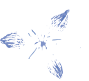 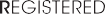 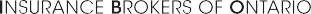 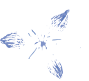 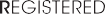 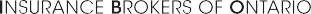 No Auto Undertaking401 Bay Street, Suite 1200P.O. Box 45 Toronto, ON M5H 2Y4416 365 19001 800 265 3097Fax: 416 365 7664www.ribo.comBrokerage Name:I, 							, undertake that our brokerage will not be dealing in automobile insurance in Ontario and that I will notify RIBO immediately of any changes or extensions to the class of business written.   I understand that each individual licensed under brokerage will be required to successfully complete the Ontario Automobile equivalency examination prior to dealing directly with any member of the public on automobile insurance in Ontario.I, _______________________, Principal Broker of _________________________ hereby acknowledge and confirm that the brokerage will not be dealing in Ontario Automobile insurance while licensed under my brokerage.Signature of Principal Broker			                     Date